摄影讲座：风光摄影：主讲老师：盛惠男（区摄影协会会员）活动目标：通过交流讲学，让摄影学习及爱好者提高构图，用光，相          机设置等拍摄要点的水平和能力，活动内容：（包括基本内容、重点、难点）       1；构图在风光摄影及任何摄影中的重要意义（实例图片对          比赏析）。       2；光影运用是风光人物摄影的重要内容.       3；不同拍摄内容的光圈，速度，白平衡设置的考量与选择。       4；图片点评，分析及今后拍摄的借鉴。       5；互动，解答及释疑。 活动过程：       1；根据授课交流对象设置课程内容。       2；播放授课交流照片，将授课交流对象引入照片场景，交流            构图，光影，相机设置在所放照片中的变化及重要作用，          以及是否还有其他更好的体现手法。       3；引导授课交流对象发挥想象力，创作自己的美好作品。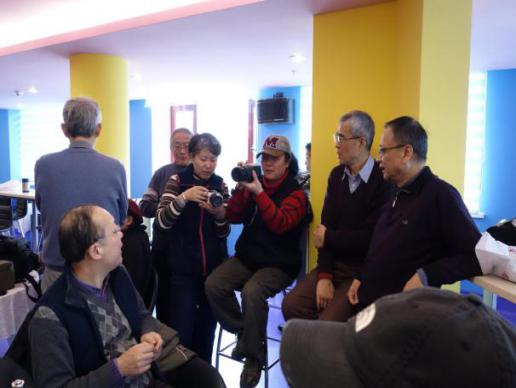 